Biscuits x 2 		                      	          50c
Milo Balls x2                                        $1.00
Pikelets x 2                                               50c
Popcorn		                                 50c
Cheesies 		                             $1.00 
plain cheese, spaghetti, or baked beans
Icy Poles                                               $1.00Milk 250ml                                   $2.00
Chocolate or Strawberry	
Fruit Box		           	          $1.50
Water			          $1.00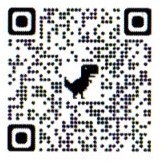 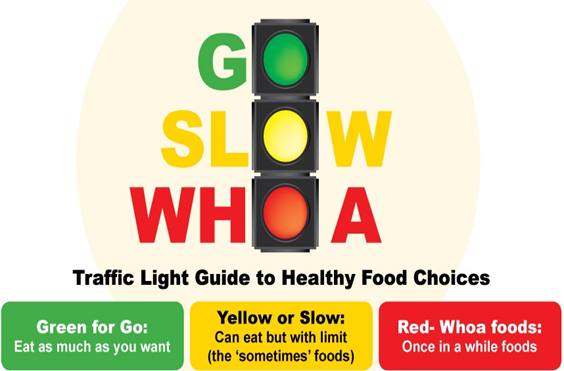 * all available with Ham, Chicken, or tuna
 for additional $1.00**
*Toasties
          Cheese	                            $3.00 
          Tomato & Cheese                    $3.50
 *Sandwiches and wraps                 $3.00
*Salad and egg bowls
Lettuce, carrot, cucumber, tomato
 	                    small                     $2.50
 	                    large                      $3.50
Hotdog
                              1/2                          $3.00
                              Whole 	                 $5.00
Mac & Cheese
                              small                       $3.00
                              large                       $5.00
Chicken Nuggets
        		4 nuggets		     $3.00             
           		8 nuggets		     $5.00Hamburgers
with cheese				     $3.00
with salad                                           $5.00
(Lettuce, carrot, cucumber, tomato)Recess
Pre order not necessaryBIRTHDAY BUCKET $20
Buy a class set of icy poles to help celebrate a special day

PREORDER BY WED to avoid disappointmentDrinksLunch Menu – Online orders close 
Please order by first bell